                   SHS Dance First Semester 2021-2022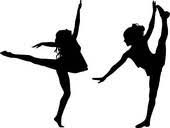 Dana Leeds offers dance lessons for grades K through 8.  Classes are held during the school day, at lunch recess, for a half hour.  Classes are once a week.  Pink ballet shoes are required for class.  Children dance in school uniform and ballet shoes during class time.  Classes occur in the SHS Dance Studio with a wood floor and mirrors.  Dancers perform at various school functions, masses, the Parish Christmas Show in the Church, and the SHS Arts Festival in May.  Classes consist of ballet, liturgical, lyrical, jazz, hip-hop and modern dance.  No experience needed! Dancers will improve strength, coordination, flexibility, rhythm and most importantly, confidence as they move.  Having FUN is a must!Cost is $240 for each dancer.A signed waiver must be returned with the sign-up sheet and payment to the school office labeled: Dance Leeds-DanceFirst Semester starts the week of October 4, 2021 and ends January 21, 2022. A new sign up form will be emailed for the second semester in January.  Any questions, please email danaleeds923@gmail.comDancers need to complete the first semester to join in the second semester. No one can join only for the second semester! *If interested in the return of the SHS Tap Ensemble, please circle yes on form. DO NOT PAY YET!!! I will determine through interest.Tap shoes are required.  Mrs. Leeds will send a link to purchase shoes or provide store recommendations.Students will learn the fundamentals of tap dance as they make music with their feet.  Cost is ONLY $5 per class when you are a SHS dancer.  For children not enrolled in the dance program, the cost is $240 for just tap lessons. It is OK just to do tap.Class will be at lunch recess. ~ Sign up forms on next page~Check made to DANA LEEDS        Venmo Payment:    Dana Leeds @Dana-Leeds-2Check to Dana LeedsForms due by Sept 22, 2021Please fill out below information and return to school office with Waiver, Attn:  Dana Leeds-DanceDancer Name:____________________________________Grade/Teacher:_______________________Dance Lessons      Circle        Yes          No                                                                                                    $240Tap Ensemble      Circle         Yes          NoTap Ensemble/Non-Dancer                                                                                               Dancer Name:____________________________________Grade/Teacher:_______________________Dance Lessons      Circle        Yes          No                                                                                                    $240Tap Ensemble      Circle         Yes          No                                                        Tap Ensemble/Non-Dancer                                                                                                                           Dancer Name:____________________________________Grade/Teacher:_______________________Dance Lessons      Circle        Yes          No                                                                                                    $240Tap Ensemble      Circle         Yes          No                                                        Tap Ensemble/Non-Dancer                                                                                                                                                                                                                                                                  Payment Total:_______________                                                                                       Please circle:            Check                Cash                      VenmoParents Names:___________________________________Email:____________________________________Parent Cell Number:_______________________________Thanks so much! 